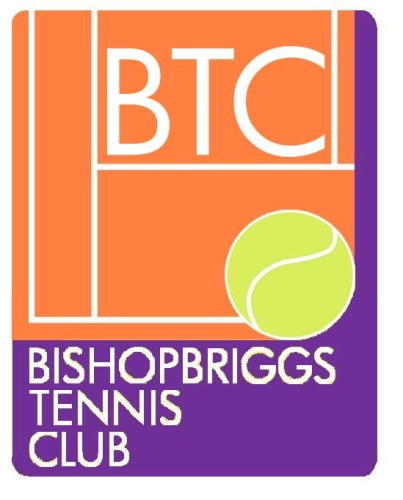 RECRUITMENT OF COACHES AND WELFARE OFFICERBishopbriggs Tennis Club has Safeguarding and Protection policies in place regarding children/young adults.Coaches and Welfare Officer have Disclosure Scotland approval (PVG) for working with children and vulnerable adults. This has to be updated every 3 years.Coaches and Welfare Officer have attended training on Safeguarding Children and Vulnerable Groups in Tennis (run by LTA). Updates will be required every 3 Years.Coaches have First Aid certificateOur coaches will have accreditation via the Lawn Tennis Association. Evidence will be required prior to commencing coaching with the club.New coaches to club will have to provide 2 references.  1 from their previous tennis club/Tennis Scotland.President - Jacqueline Martin                                              29th March 2021Vice President- Susan Heaney                                             29th March 2021Welfare Officer - Jacqueline Martin                                  29th March 2021